ПРОТОКОЛ тридцать  четвертого     заседания  Совета  сельского поселения  Еремеевский  сельсовет  муниципального  района  Чишминский  район  Республики  Башкортостан двадцать шестого созывас.Еремеево                                                                   30   апреля   2014годаВсего  округов -10.Всего  депутатов – 10.Кворум – 6 депутатов.Присутствуют на заседании –    6  депутатов.Формирование рабочих органов заседания:Председательствующий на заседании: Карачурина Венера Масгутовна – председатель  Совета – глава сельского поселения, депутат избирательного округа № 6.Секретарь заседания:  Мансурова Зайтуна Гиндулловна –   депутат избирательного округа № 10.ПОВЕСТКА   ДНЯ:1. Об утверждении порядка увольнения муниципальных служащих (лиц, замещающих муниципальные должности)   сельского поселения Еремеевский сельсовет муниципального района Чишминский район Республики Башкортостан в связи с утратой доверия.По   вопросу повестки  дня:  Слушали: Карачурину Венеру Масгутовну – главу сельского поселения Еремеевский сельсовет муниципального района Чишминский район Республики Башкортостан.     Она  в своем вступлении сказала об утверждении порядка увольнения муниципальных служащих (лиц, замещающих муниципальные должности)   сельского поселения Еремеевский сельсовет муниципального района Чишминский район Республики Башкортостан в связи с утратой доверия.      Председательствующий – Поступило предложение по данному вопросупрения не открывать,  решение   об утверждении порядка увольнения муниципальных служащих (лиц, замещающих муниципальные должности)   сельского поселения Еремеевский сельсовет муниципального района Чишминский район Республики Башкортостан в связи с утратой доверия принять   за основу.   Результаты голосования: «за»- 6, «против»- нет, «воздержались» - нет.Председательствующий, - Какие будут  изменения и дополнения? Поступило предложение:  решение  об утверждении порядка увольнения муниципальных служащих (лиц, замещающих муниципальные должности)   сельского поселения Еремеевский сельсовет муниципального района Чишминский район Республики Башкортостан в связи с утратой доверия принять  в целом.   Результаты голосования: «за»- 6, «против»- нет,Председательствующий на заседании -Глава сельского поселенияЕремеевский сельсоветмуниципального районаЧишминский район Республики Башкортостан                                                     В.М.Карачурина  Секретарь заседания                                                                     З.Г.Мансурова        КАРАР                                                   № 128                                  РЕШЕНИЕ« 30 »  апрель         2014й.                                                                  «  30 » апреля      2014г.«Об утверждении порядка увольнения муниципальных служащих (лиц, замещающих муниципальные должности)   сельского поселения Еремеевский сельсовет муниципального района Чишминский район Республики Башкортостан в связи с утратой доверия»На основании статей 27, 27.1 Федерального закона от 02.03.2007 № 25-ФЗ «О муниципальной службе в Российской Федерации», Федерального закона от 25.12.2008 № 273-ФЗ «О противодействии коррупции» Совет  сельского поселения Еремеевский сельсовет  решил:1. Утвердить прилагаемый Порядок увольнения муниципальных  служащих (лиц, замещающих муниципальные должности)   сельского поселения Еремеевский сельсовет муниципального района Чишминский район Республики Башкортостан  в связи с утратой доверия (далее - Порядок).2. Настоящее решение вступает в силу после его официального опубликованияГлава сельского поселенияЕремеевский  сельсоветмуниципального районаЧишминский районРеспублики Башкортостан                                              В.М.КарачуринаПриложениек решению Совета  сельского поселенияЕремеевский сельсовет  муниципального районаЧишминский районРеспублики Башкортостан от «30»  апреля  2014г.  №  128Порядок увольнения муниципальных служащих (лиц, замещающих муниципальные должности)  сельского поселения Еремеевский сельсовет муниципального района Чишминский район Республики Башкортостан в связи с утратой доверия»1. Согласно части 2 статьи 27.1 Федерального закона от 02.03.2007 года № 25-ФЗ «О муниципальной службе в Российской Федерации» предусмотрена возможность увольнения муниципальных служащих в связи с утратой доверия.2. Муниципальный служащий подлежит увольнению в связи с утратой доверия в случаях:- непредставления сведений о своих доходах, об имуществе и обязательствах имущественного характера, а также о доходах, об имуществе и обязательствах имущественного характера своих супруги (супруга) и несовершеннолетних детей в случае, если представление таких сведений обязательно, либо представления заведомо недостоверных или неполных сведений;- непринятия муниципальным служащим, являющимся стороной конфликта интересов, мер по предотвращению или урегулированию конфликта интересов;- непринятия муниципальным служащим, являющимся представителем нанимателя, которому стало известно о возникновении у подчиненного ему муниципального служащего личной заинтересованности, которая приводит или может привести к конфликту интересов, мер по предотвращению или урегулированию конфликта интересов.3. Увольнение муниципального служащего в связи с утратой доверия применяется на основании:- доклада о результатах проверки, проведенной подразделением (должностным лицом), осуществляющим полномочия кадровой службы соответствующего муниципального органа по профилактике коррупционных и иных правонарушений;- рекомендации комиссии по соблюдению требований к служебному поведению муниципальных служащих и урегулированию конфликта интересов в случае, если доклад о результатах проверки направлялся в комиссию;- объяснений муниципального служащего;- иных материалов.4. При увольнении в связи с утратой доверия, учитывается характер совершенного муниципальным служащим коррупционного правонарушения, его тяжесть, обстоятельства, при которых оно совершено, соблюдение муниципальным служащим других ограничений и запретов, требований о предотвращении или об урегулировании конфликта интересов и исполнение им обязанностей, установленных в целях противодействия коррупции, а также предшествующие результаты исполнения муниципальным служащим своих должностных обязанностей.5. Увольнение в связи с утратой доверия применяется не позднее одного месяца со дня поступления информации о совершении муниципальным служащим коррупционного правонарушения, не считая периода временной нетрудоспособности муниципального служащего, пребывания его в отпуске, других случаев отсутствия на службе по уважительным причинам, а также времени проведения проверки и рассмотрения ее материалов комиссией. При этом увольнение в связи с утратой доверия должно быть применено не позднее шести месяцев со дня поступления информации о совершении коррупционного правонарушения.6. До увольнения у муниципального служащего работодателем (представителем работодателя) истребуется письменное объяснение (объяснительная записка).Если по истечении двух рабочих дней указанное объяснение муниципальным служащим не предоставлено, то составляется соответствующий акт.Непредоставление муниципальным служащим объяснения не является препятствием для его увольнения в связи с утратой доверия.7. В муниципальном акте (распоряжении) (далее - распоряжение) об увольнении в связи с утратой доверия муниципального служащего в качестве основания применения взыскания указывается часть 2 статьи 27.1 Федерального закона от 02.03.2007 № 25-ФЗ «О муниципальной службе в Российской Федерации».8. Копия распоряжения о применении к муниципальному служащему взыскания с указанием коррупционного правонарушения и нормативных правовых актов, положения которых ими нарушены, или об отказе в применении к муниципальному служащему такого взыскания с указанием мотивов вручается под расписку в течение пяти дней со дня издания соответствующего распоряжения.9. Муниципальный служащий вправе обжаловать увольнение в связи с утратой доверия в суд.	БаШКортостан  РеспубликАҺы          ШишмӘ районы    МУНИЦИПАЛЬ РАЙОНЫныҢ         ӢӘРМИ АУЫЛ СОВЕТЫ   ауыл биЛӘмӘҺе   СОВЕТЫ     452172, Йәрми  ауылы, Ẏзәк  урам, 18тел.: 2-47-00, 2-47-41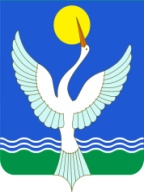                     СОВЕТ СЕЛЬСКОГО ПОСЕЛЕНИЯ  ЕРЕМЕЕВСКИЙ сельсоветМУНИЦИПАЛЬНОГО РАЙОНАЧишминскИЙ районРЕСПУБЛИКИ БАШКОРТОСТАН452172, с.Еремеево,  ул.Центральная, 18тел.: 2-47-00, 2-47-41